附件八(各系(科)辦公室存查)（校內範本供各系修改後使用）宏國學校財團法人宏國德霖科技大學 企業管理系學生校外實習 家長同意書    敝子女          現就讀於 宏國學校財團法人宏國德霖科技大學 企業管理系 四 年    班，本人同意自2018年8月1日起 至 2019 年5月31日止，前往貴系推薦之優秀廠商進行校外實習，並已瞭解校外實習合約書以及校外實習合約書之內容，且於實習期間願配合督導敝子女遵守各項實習規章及生活作息管理，並服從學校指導老師及實習機構人員之教導，如有違規情事願接受校規及相關法規之處理，本人絕無異議。此致宏國學校財團法人宏國德霖科技大學 企業管理系家長姓名：                                      (簽章)住    址：                                      身分證字號：                                    聯絡電話：                                      中  華  民  國 107年 月 日附件十(各系(科)辦公室存查)學生校外實習心得報告(公版) 各系可自訂校外實習證明書Certificate of Internship                                                                                                                     本表若不敷使用請自行延伸第一學期為八月至隔年一月止。The first semester is from August to the following year January.第二學期為二月至6/1止[畢業班]。 The second semester is from February to July.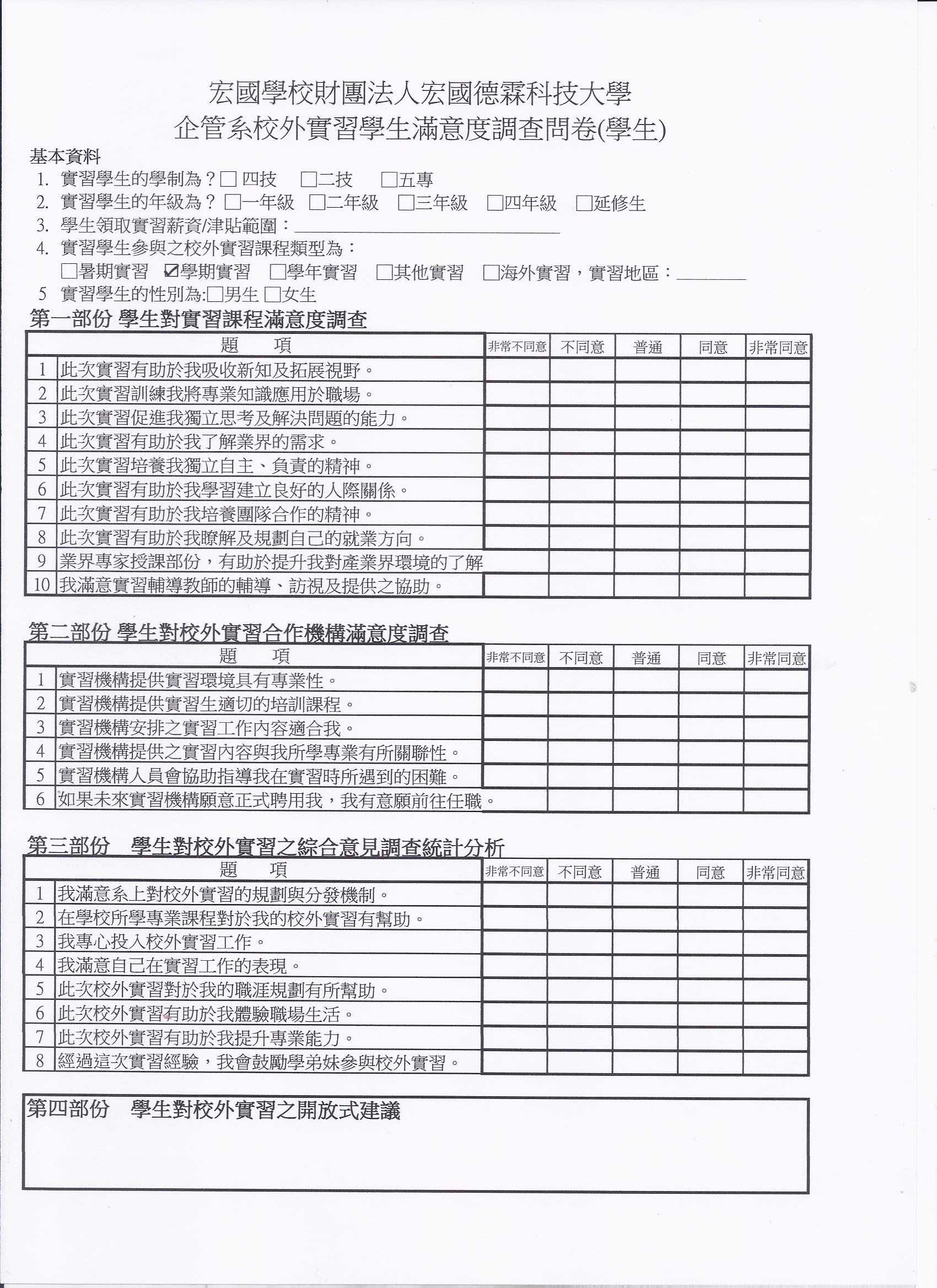 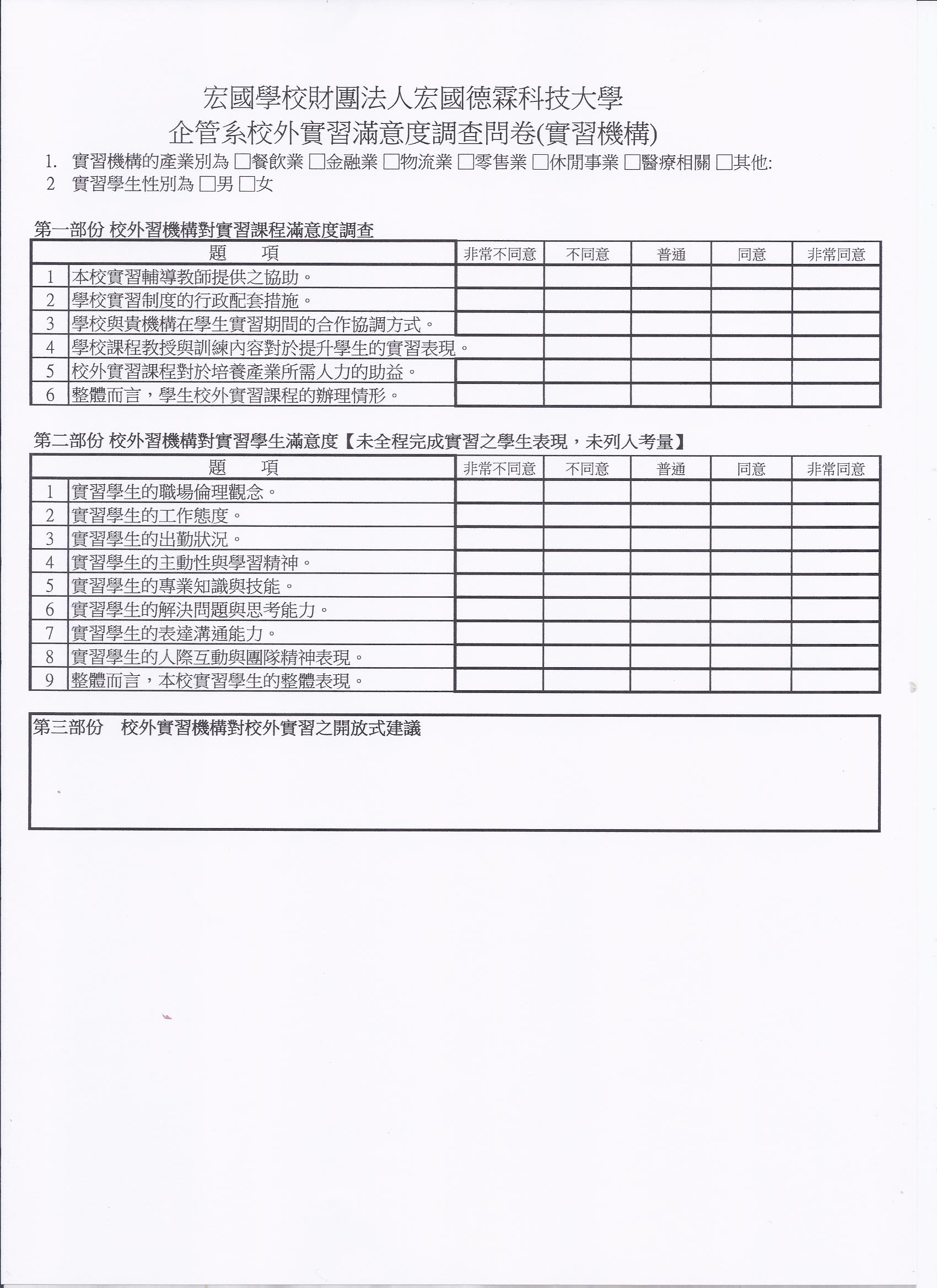 報告封面依封面格式繕打或至本校網址/行政單位/研究發展處表格下載網頁下載，字體大小：德霖技術學院24、學生校外實習報告24、題目16、其餘為14。報告結構封面目錄校外實習心得報告（附件十一）合約書影本（附件三、四或附件五、六）實習週誌（附件十）系自訂表單實習報告寫作封面：依規定格式，勿另行設計或任加圖案。A4規格由左而右以電腦繕打，以紙本或Email存取。字體大小：題綱14號字、本文12號字。自前言起編列頁碼。列印：以楷書列印，雙面印刷。裝訂：用訂書機裝訂左側，勿用塑膠夾或鐵夾。勿影印現成資料充數，涉及公司技術機密資料不得列於報告。實習報告評核請務必準時繳交，逾時將依規定核扣實習成績。實習報告內容不符實際或未用心寫作者，請機構主管、輔導教師給予輔導後退回學生修訂後再予以評核。實習報告修訂定案後，依序陳核，另印送實習機構主管一本，輔導教師一本，學生自存一本。學生實習報告由各系存查，實習結束學生應將實習報告製成光碟片並繳交研發處存查。實習報告封面格式如下：宏國學校財團法人宏國德霖科技大學學生校外實習心得報告(公版) 各系可自訂　　　題目　　　　　　　　　　　　　　　　　　　 學　　　 年　　    　　   107 學年           　    課　　　 程　　　        校外實習(一)    　　      學       制             日間部四技           　　　班       級      企業管理系 四 年級     班   　　　學       號                                  　　　姓       名                                  　　　實 習 機 構                                  　　　輔 導 教 師                                      報告繳交日期(學生填)： 201  年    月      日      報告封面依封面格式繕打或至本校網址/行政單位/研究發展處表格下載網頁下載，字體大小：德霖技術學院24、學生校外實習報告24、題目16、其餘為14。報告結構封面目錄校外實習心得報告（附件十一）合約書影本（附件三、四或附件五、六）實習週誌（附件十）系自訂表單實習報告寫作封面：依規定格式，勿另行設計或任加圖案。A4規格由左而右以電腦繕打，以紙本或Email存取。字體大小：題綱14號字、本文12號字。自前言起編列頁碼。列印：以楷書列印，雙面印刷。裝訂：用訂書機裝訂左側，勿用塑膠夾或鐵夾。勿影印現成資料充數，涉及公司技術機密資料不得列於報告。實習報告評核請務必準時繳交，逾時將依規定核扣實習成績。實習報告內容不符實際或未用心寫作者，請機構主管、輔導教師給予輔導後退回學生修訂後再予以評核。實習報告修訂定案後，依序陳核，另印送實習機構主管一本，輔導教師一本，學生自存一本。學生實習報告由各系存查，實習結束學生應將實習報告製成光碟片並繳交研發處存查。實習報告封面格式如下：宏國學校財團法人宏國德霖科技大學學生校外實習心得報告(公版) 各系可自訂　　　題目　　　　　　　　　　　　　　　　　　　 學　　　 年　　    　　   107 學年           　    課　　　 程　　　        校外實習(一)    　　      學       制             日間部四技           　　　班       級      企業管理系 四 年級     班   　　　學       號                                  　　　姓       名                                  　　　實 習 機 構                                  　　　輔 導 教 師                                      報告繳交日期(學生填)： 201  年    月      日      宏國學校財團法人宏國德霖科技大學學生校外實習心得報告宏國學校財團法人宏國德霖科技大學學生校外實習心得報告宏國學校財團法人宏國德霖科技大學學生校外實習心得報告學生系(科)級/班級企業管理系 三 年   班企業管理系 三 年   班學生學號實習類別/課程名稱（請勾選並填入）□暑期型/課程名稱：□學期型/課程名稱：□學年型/課程名稱：□海外實習/課程名稱：□其他：□暑期型/課程名稱：□學期型/課程名稱：□學年型/課程名稱：□海外實習/課程名稱：□其他：實習期間年    月    日 至      年    月    日年    月    日 至      年    月    日實習機構名稱實習機構簡介(300字)實習待遇(一)實習機構薪資待遇（勾選）□ 領基本薪資： □月薪_________元 □時薪_________元□ 實習津貼：_________元□ 獎助學金：_________元□ 無給薪□ 其他：(二)實習機構是否有投保勞健保及意外險（可重複勾選）□ 勞保  □ 健保  □ 意外險  □ 其他：(一)實習機構薪資待遇（勾選）□ 領基本薪資： □月薪_________元 □時薪_________元□ 實習津貼：_________元□ 獎助學金：_________元□ 無給薪□ 其他：(二)實習機構是否有投保勞健保及意外險（可重複勾選）□ 勞保  □ 健保  □ 意外險  □ 其他：實習內容：(300-800字)實習面臨問題及解決：(300-800字)實習心得分享與回饋：(300-800字)實習照片（至少六張）實習單位名稱Name of Company 實習單位名稱Name of Company 實習單位名稱Name of Company 統一編號Company Tax No.聯絡人/職稱Contact Person/ Position聯絡人/職稱Contact Person/ Position聯絡人/職稱Contact Person/ Position聯絡人電話Tel.教學單位Name of Institution教學單位Name of Institution教學單位Name of Institution宏國學校財團法人宏國德霖科技大學HungKuo Delin University of Technology宏國學校財團法人宏國德霖科技大學HungKuo Delin University of Technology宏國學校財團法人宏國德霖科技大學HungKuo Delin University of Technology系科別Department企業管理系企業管理系班級Class學號Student Register no.學生姓名Student Name性別Gender課程名稱Course學分Credit實習期間(起訖年月日)Training Period實習時數實習分數 四企四   校外實習(一)6至系科用印:/DepartmentCompany Seal人力資源部門用印/Human Resource Department：Company Seal日期/ Date：日期/ Date：